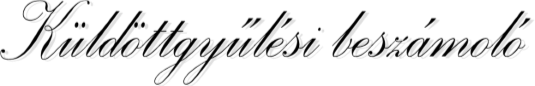 Őri Bálint – JegyzőkönyvvezetőÉrintett időszak: 2017. 11. 14-11. 25.A november 14-i Küldöttgyűlésen jegyzőkönyvet vezettem, melyet beszámolóm írásakor egy jól sikerült Gólyabálnak köszönhetően még nem fejeztem be, azonban remélem, hogy keddig elkészülök vele. November 21-én jegyzőkönyvet vezettem az ELTE TTK KÖB ülésén is.Nincs annyi időm, mint másoknak, hogy rímbe szedjem a beszámolómat, vagy ilyesmi, legalább hamar el tudjátok olvasni.Kérdés, észrevétel esetén keressetek bátran!Bálint
+3630/504-7317
oribalint@gmail.com